                                        DELIBERAÇÃO 324/CIB/18 A Comissão Intergestores Bipartite, no uso de suas atribuições, ad referendum,                    APROVA       1 – AJUSTE– Maravilha – Retirar o desconto da gestão municipal de Maravilha no valor de R$ 6.735,38(seis mil, setecentos e trinta e cinco reais  e trinta e oito centavos),  referente ao pagamento em duplicidade da APAE, CNES 5326902(no período de fevereiro a novembro/15), conforme deliberação 239/2016. – São João Batista – Retirar a alocação feita na Deliberação CIB nº 121 de 22 de maio de 2018, referente ao atendimento das gestantes de Tijucas no valor mensal de R$ 14.332,82.– Rio do Sul – Descontar do Teto da Gestão Municipal R$ 22.177,66 referente a Portaria Ministerial nº 2.823/18 repassada ao FMS com erro no valor.2 - ALTERAÇÃO DO FLUXO – PPI AMBULATORIAL2.1 - Em atenção às solicitações dos gestores para alterar o fluxo de atendimento da assistência ambulatorial de média complexidade de seus municípios, segue o descritivo abaixo, com validade para a competência janeiro/2019.                                                                                               Florianópolis, 18 de dezembro de 2018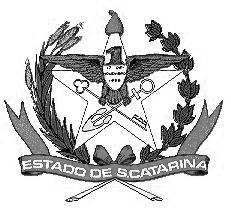 GOVERNO DE SANTA CATARINASecretaria de Estado da SaúdeComissão Intergestores BipartiteSOLICITANTEPROCEDIMENTOVALOR REMANEJADOENCAMINHAMENTO ANTERIORNOVO ENCAMINHAMENTOBAL. GAIVOTAMAMOGRAFIA1.237,00ARARANGUÁCRICIÚMACITOPATOLÓGICO263,36TURVOSOMBRIOBOM JESUS DOCOLETA MATERIAL -OESTEGERAIS34,18CHAPECÓBOM JESUS DO OESTERADIOLOGIA GERAL152,49CHAPECÓMARAVILHALABORATÓRIOGERAL34,19CHAPECÓBOM JESUS DO OESTERAIO X -CONTRASTADO19,66CHAPECÓBOM JESUS DO OESTEULTRASSOM - SIST.CIRCULATÓRIIO28,00CHAPECÓBOM JESUS DO OESTEENDOSCOPIA92,57CHAPECÓBOM JESUS DO OESTE OESTEMET. DIAG. EMGINECO3,07CHAPECÓBOM JESUS DO OESTEMET. DIAG. EMOTORRINO89,13CHAPECÓBOM JESUS DO OESTEMET. DIAG. EMPNEUMO1,37CHAPECÓBOM JESUS DO OESTEMET. DIAG. EMUROLOGIA0,24CHAPECÓBOM JESUS DO OESTEMET. DIAG. EMPSICOLOGIA0,97CHAPECÓBOM JESUS DO OESTECONSULTA TEMALERGIA2,06CHAPECÓBOM JESUS DO OESTECONSULTA EMANGIOLOGIA7,89CHAPECÓBOM JESUS DO OESTECONSULTA  EM CIR.CABEÇA/PESC.5,14CHAPECÓBOM JESUS DO OESTECONSULTA EM CIR.GERAL65,14CHAPECÓBOM JESUS DO OESTECONSULTA EM CIR.PEDIÁTRICA3,85CHAPECÓBOM JESUS DO OESTECONSULTA EM CIR.TORÁCICA0,75CHAPECÓBOM JESUS DO OESTECONSULTA EM CIR.VASCULAR2,06CHAPECÓBOM JESUS DO OESTECONSULTA EM DERMATO.30,86CHAPECÓBOM JESUS DO OESTECONSULTA EM ENDOCRINO.20,23CHAPECÓBOM JESUS DO OESTECONSULTA EM GENÉTICA CLÍNICA0,58CHAPECÓBOM JESUS DO OESTECONSULTA EMINFECTOLOGIA11,66CHAPECÓBOM JESUS DO OESTECONSULTA EM OFTALMO.64,86CHAPECÓBOM JESUS DO OESTECONSULTA EM ORTOPEDIA110,62CHAPECÓBOM JESUS DO OESTECONSULTA EMOTORRINO27,43CHAPECÓBOM JESUS DO OESTECONSULTA EM PNEUMO14,40CHAPECÓBOM JESUS DO OESTECONSULTA EMPROCTOLOGIA6,17CHAPECÓBOM JESUS DO OESTECONSULTA EMPSIQUIATRIA34,28CHAPECÓBOM JESUS DO OESTECONSULTA EMREUMATO.10,06CHAPECÓBOM JESUS DO OESTECONSULTA EMUROLOGIA24,68CHAPECÓBOM JESUS DO OESTECONSULTA EMACUPUNTURA2,85CHAPECÓBOM JESUS DO OESTECONSULTA EMMASTOLOGIA6,51CHAPECÓBOM JESUS DO OESTECIRURGIA DAS VIASAÉREAS12,22CHAPECÓBOM JESUS DO OESTECIRURGIA APAR.CIRCULATÓRIO13,79CHAPECÓBOM JESUS DO OESTECIRURGIA APAR.OSTEOMUSCULAR9,64CHAPECÓBOM JESUS DO OESTECIRURGIA APAR.GENITURINÁRIO0,89CHAPECÓBOM JESUS DO OESTEANESTESIOLOGIA0,58CHAPECÓBOM JESUS DO OESTEDIAG. EM MEDICINANUCLEAR GERAIS14,94CHAPECÓBOM JESUS DO OESTEDIAG. HEMOTERAPIAPRE-TRANSF.9,35CHAPECÓBOM JESUS DO OESTETERAPIAS ESPECIALIZADAS - AC32,85CHAPECÓBOM JESUS DO OESTEFLOR DO SERTÃOCOLETA MATERIAL -GERAIS27,90CHAPECÓMARAVILHARADIOLOGIA GERAL46,49CHAPECÓMARAVILHAMAMOGRAFIA271,01CHAPECÓMARAVILHARAIO X -CONTRASTADO16,05CHAPECÓMARAVILHAULTRASSOM - SIST.CIRCULATÓRIIO22,86CHAPECÓMARAVILHACONSULTA EM CIRURGIA GERAL20,99CHAPECÓMARAVILHACONSULTA EM DERMATO.13,19CHAPECÓMARAVILHACONSULTA EM ENDOCRINO.5,90CHAPECÓMARAVILHACONSULTA EM GASTRO.4,61CHAPECÓMARAVILHACONSULTA EM HEMATO.4,40CHAPECÓMARAVILHACONSULTA EM NEURO.7,79CHAPECÓMARAVILHACONSULTA EM ORTOPEDIA61,21CHAPECÓMARAVILHACONSULTA EM OTORRINO.13,39CHAPECÓMARAVILHACONSULTA EM PNEUMO.5,38CHAPECÓMARAVILHACONSULTA EM PSQUIATRIA20,89CHAPECÓMARAVILHACONSULTA EM UROLOGIA12,97CHAPECÓMARAVILHACIRURGIA DAS VIASAÉREAS9,97CHAPECÓMARAVILHACIRURGIA APAR.CIRCULATÓRIO11,26CHAPECÓMARAVILHACIRURGIA APAR.OSTEOMUSCULAR7,87CHAPECÓMARAVILHACIRURGIA APAR.GENITURINÁRIO0,73CHAPECÓMARAVILHAANESTESIOLOGIA0,47CHAPECÓMARAVILHARESSONÂNCIA MAG.75,27CHAPECÓMARAVILHADIAG. MEDICINANUCLEAR - GERAIS13,55CHAPECÓMARAVILHADIAG. HEMOTERAPIAGERAIS195,52CHAPECÓMARAVILHATERAPIASESPECIALIZADAS - AC26,81CHAPECÓMARAVILHAIPUMIRIMLABORATÓRIO GERAL280,57CHAPECÓIPUMIRIMRADIOLOGIA GERAL110,98CHAPECÓIPUMIRIMRADIOLOGIA GERAL803,00CONCÓRDIAIPUMIRIMRAIO X CONTRATADO18,21CHAPECÓIPUMIRIMULTRASSOM69,01CHAPECÓIPUMIRIM309,61CONCÓRDIACONSULTA EMPSIQUIATRIA114,10CHAPECÓIPUMIRIMPEQUENAS 95,24CHAPECÓIPUMIRIMCIRURGIAS71,32CONCÓRDIACIRURGIA DAS VIAS 9,19CHAPECÓAÉREAS6,96CONCÓRDIAIPUMIRIMANÁTOMO84,92CHAPECÓJOAÇABACOLETA DE MATERIAL67,35CHAPECÓIPUMIRIMENDOSCOPIA328,33CHAPECÓIPUMIRIMMET. DIAG. EMCINÉTICO FUNC.0,56CHAPECÓIPUMIRIMMET. DIAG. EM6,12CONCÓRDIAGINECO3,25CHAPECÓIPUMIRIMMET. DIAG. EMOTORRINO272,48CHAPECÓIPUMIRIMMET. DIAG. EMPNEUMO4,19CHAPECÓIPUMIRIMMET. DIAG. EM0,47CONCÓRDIAUROLOGIA0,28CHAPECÓIPUMIRIMMET. DIAG. EM1,91CONCÓRDIAPSICOLOGIA1,02CHAPECÓIPUMIRIMCONSULTA EMALERGIA4,90CHAPECÓIPUMIRIMCONSULTA EMANGIOLOGIA13,89CHAPECÓIPUMIRIMCONSULTA EMCARDIOLOGIA217,20CHAPECÓIPUMIRIMCONSULTA EMCIRURGIA GERAL155,13CHAPECÓIPUMIRIMCONSULTA EMCIRURGIA VASCULAR5,9CHAPECÓIPUMIRIMCONSULTA EMDERMATO.103,14CHAPECÓIPUMIRIMCONSULTA EMENDOCRINO.60,83CHAPECÓIPUMIRIMCONSULTA EMNEFROLOGIA6,28CHAPECÓIPUMIRIMCONSULTA EMNEURO.48,00CHAPECÓIPUMIRIMCONSULTA EMOFTALMO.187,57CHAPECÓIPUMIRIMCONSULTA EMORTOPEDIA363,46CHAPECÓIPUMIRIMCONSULTA EMOTORRINO.77,28CHAPECÓIPUMIRIMCONSULTA EMPNEUMO44,37CHAPECÓIPUMIRIMCONSULTA EMPROCTOLOGIA15,09CHAPECÓIPUMIRIMCONSULTA EMREUMATO.25,18CONSULTA EMUROLOGIA80,05CHAPECÓIPUMIRIMTRATAMENTOSCLÍNICOS210,40CHAPECÓIPUMIRIMPROCEDIMENTOS4,21CONCÓRDIACIRÚRGICOS2,89CHAPECÓIPUMIRIMCIRURGIA APAR.7,75CONCÓRDIACIRCULATÓRIO10,44CHAPECÓIPUMIRIMCIRURGIA APAR.25,02CONCÓRDIAOSTEOMUSCULAR5,64CHAPECÓIPUMIRIMCIRURGIA APAR.0,42CONCÓRDIAGENITURINÁRIO0,21CHAPECÓIPUMIRIMDIAG. MEDICINANUCLEAR - GERAIS58,89CHAPECÓIPUMIRIMANESTESIOLOGIA2,04CONCÓRDIAIPUMIRIMITAPIRANGATERAPIAS ESPECIALIZADAS3,85CONCÓRDIAIPUMIRIMLABORATÓRIO GERAL210,42CHAPECÓITAPIRANGALABORATÓRIO ESPECIALIZADO346,41CHAPECÓITAPIRANGARADIOLOGIA GERAL99,17CHAPECÓITAPIRANGARAIO X CONTRATADO31,26CHAPECÓITAPIRANGACONSULTA EMCIRURGIA GERAL136,41CHAPECÓITAPIRANGACONSULTA EMDERMATO.135,82CHAPECÓITAPIRANGACONSULTA EMENDOCRINO.145,2CHAPECÓITAPIRANGACONSULTA EMNEFRO.6,4CHAPECÓITAPIRANGACONSULTA EMOFTALMO.175,11CHAPECÓITAPIRANGACONSULTA EMPNEUMO.28,81CHAPECÓITAPIRANGACONSULTA EMUROLOGIA153,02CHAPECÓITAPIRANGATRATAMENTOSCLÍNICOS84,02CHAPECÓITAPIRANGAPROCEDIMENTOSCIRÚRGICOS5,27CHAPECÓITAPIRANGAPEQUENAS CIRURGIAS102,17CHAPECÓITAPIRANGACIRURGIA DAS VIAS AÉREAS9,89CHAPECÓITAPIRANGACIRURGIA APAR.CIRCULATÓRIO11,33CHAPECÓITAPIRANGACIRURGIA APAR.OSTEOMUSCULAR12,67CHAPECÓITAPIRANGAMAMOGRAFIA435,94CHAPECÓSÃO M. DO OESTECOLETA DE MATERIAL57,37CHAPECÓITAPIRANGAULTRASSOM74,30CHAPECÓITAPIRANGACONSULTA EMANGIOLOGIA60,19CHAPECÓITAPIRANGACONSULTA EMCIR. PEDIÁTRICA18,21CHAPECÓITAPIRANGACONSULTA EMCIR. PLÁSTICA30,10CHAPECÓITAPIRANGACONSULTA EMCIRURGIA VASCULAR11,91CHAPECÓITAPIRANGACONSULTA EMNEUROLOGIA118,15CHAPECÓITAPIRANGACONSULTA EM668,82SÃO M. DO OESTEORTOPEDIA154,90CHAPECÓITAPIRANGACONSULTA EMPROCTOLOGIA33,41CHAPECÓITAPIRANGACONSULTA EM132,3SÃO M. DO OESTEPSIQUIATRIA121,40CHAPECÓITAPIRANGACONSULTA EMREUMATO.66,67CHAPECÓITAPIRANGACONSULTA EMOTORRINO.171,78CHAPECÓITAPIRANGACONSULTA EMACUPUNTURA21,55CHAPECÓITAPIRANGACONSULTA EMHANSENÍASE5,34CHAPECÓITAPIRANGACIRURGIA APAR.5,70SÃO M. DO OESTEGENITURINÁRIO0,66CHAPECÓITAPIRANGAANESTESIOLOGIA4,40CHAPECÓITAPIRANGAMARACAJÁRADIOLOGIA GERAL8,11MARACAJÁARARANGUÁRESSONÂNCIA MAG.272,37CRICIÚMAMARACAJÁMAMOGRAFIA980,71ARARANGUÁCRICIÚMAMELEIROMAMOGRAFIA1.131,09ARARANGUÁCRICIÚMAMORRO GRANDEANÁTOMO118,35TUBARÃOCRICIÚMAMAMOGRAFIA419,90ARARANGUÁCRICIÚMAPRAIA GRANDECITOPATOLÓGICO223,56TUBARÃOCRICIÚMARIQUEZACOLETA MATERIAL -GERAIS4,48CHAPECÓRIQUEZAANÁTOMO18,65CHAPECÓRIQUEZARAIO X -CONTRASTADO9,41CHAPECÓRIQUEZAULTRASSOM 264,47CHAPECÓRIQUEZAENDOSCOPIA199,27CHAPECÓRIQUEZAMET. DIAG. EMCINÉTICO FUNC.0,02SÃO M. DO OESTERIQUEZAMET. DIAG. EM0,18SÃO M. DO OESTEGINECO3,86CHAPECÓRIQUEZAMET. DIAG. EM5,46SÃO M. DO OESTEOTORRINO112,09CHAPECÓRIQUEZAMET. DIAG. EMPNEUMO1,72CHAPECÓRIQUEZAMET. DIAG. EMUROLOGIA0,29CHAPECÓRIQUEZAMET. DIAG. EMPSICOLOGIA1,21CHAPECÓRIQUEZACONSULTA TEMALERGIA2,59CHAPECÓRIQUEZACONSULTA EMANGIOLOGIA19,51CHAPECÓRIQUEZACONSULTA  EM CIR.CABEÇA/PESC.5,41CHAPECÓRIQUEZACONSULTA EM CIR.GERAL95,28CHAPECÓRIQUEZACONSULTA EM CIR.PEDIÁTRICA4,11CHAPECÓRIQUEZACONSULTA EMCIRURGIA VASCULAR3,19CHAPECÓRIQUEZACONSULTA EM ENDOCRINO.44,44CHAPECÓRIQUEZACONSULTA EMINFECTOLOGIA28,84RIQUEZACHAPECÓCONSULTA EMNEUROLOGIA22,11CHAPECÓRIQUEZACONSULTA EMOFTALMO.95,29CHAPECÓRIQUEZACONSULTA EMORTOPEDIA268,89CHAPECÓRIQUEZACONSULTA EMOTORRINO.67,86CHAPECÓRIQUEZACONSULTA EMPNEUMO.32,23CHAPECÓRIQUEZACONSULTA EMPROCTOLOGIA8,38CHAPECÓRIQUEZACONSULTA EMPSIQUIATRIA81,02CHAPECÓRIQUEZACONSULTA EMREUMATO.24,88CHAPECÓRIQUEZACONSULTA EMUROLOGIA57,17CHAPECÓRIQUEZACONSULTA EMACUPUNTURA7,05CHAPECÓRIQUEZAFISIOTERAPIA69,38CHAPECÓRIQUEZATRATAMENTOSCLÍNICOS38,74CHAPECÓRIQUEZATERAPIAS ESPECIALIZADAS4,18CHAPECÓRIQUEZAPEQUENAS CIRURGIAS0,80CHAPECÓRIQUEZACIRURGIA DAS VIAS AÉREAS2,23CHAPECÓRIQUEZACIRURGIA APAR.CIRCULATÓRIO31,73CHAPECÓRIQUEZACIRURGIA APAR.OSTEOMUSCULAR17,53CHAPECÓRIQUEZACIRURGIA APAR.GENITURINÁRIO1,10CHAPECÓRIQUEZAANESTISIOLOGIA1,27CHAPECÓRIQUEZARODEIOMAMOGRAFIA1.783,19RODEIOPOMERODEAPAC AFTALMO1.236,67RODEIOBLUMENAUTIGRINHOSCOLETA DE MATERIAL - GERAL21,87CHAPECÓTIGRINHOSLABORATÓRIO GERAL64,45CHAPECÓMARAVILHAMAMOGRAFIA281,41CHAPECÓMARAVILHARAIO X CONTRATADO16,86CHAPECÓTIGRINHOSULTRASSOM105,00CHAPECÓTIGRINHOSULTRASSOM - SIST.CIRCULATÓRIO23,61CHAPECÓTIGRINHOSMET. DIAG. EMCINÉTICO FUNC.0,04CHAPECÓTIGRINHOSMET. DIAG. EMGINECO2,58CHAPECÓTIGRINHOSMET. DIAG. EMOTORRINO75,68CHAPECÓTIGRINHOSMET. DIAG. EMPNEUMO0,26CHAPECÓTIGRINHOSMET. DIAG. EMUROLOGIA0,20CHAPECÓTIGRINHOSMET. DIAG. EMPSICOLOGIA0,83CHAPECÓTIGRINHOSCONSULTA EMCIR. CABEÇA/PESC.3,11CHAPECÓTIGRINHOSCONSULTA EMCIRURGIA GERAL47,28CHAPECÓTIGRINHOSCONSULTA EMCIR. PEDIÁTRICA2,30CHAPECÓTIGRINHOSCONSULTA EMCIR. VASCULAR1,08CHAPECÓTIGRINHOSCONSULTA EMDERMATO.23,47CHAPECÓTIGRINHOSCONSULTA EMENDÓCRINO.10,27CHAPECÓTIGRINHOSCONSULTA EMNEFROLOGIA2,23CHAPECÓTIGRINHOSCONSULTA EMNEUROLOGIA11,40CHAPECÓTIGRINHOSCONSULTA EMOFTALMO.19,81CHAPECÓTIGRINHOSCONSULTA EMORTOPEDIA89,19CHAPECÓTIGRINHOSCONSULTA EMPNEUMO.9,36CHAPECÓTIGRINHOSCONSULTA EMPROCTOLOGIA3,79CHAPECÓTIGRINHOSCONSULTA EMPSIQUIATRIA7,00CHAPECÓTIGRINHOSCONSULTA EMREUMATO.4,92CHAPECÓTIGRINHOSCONSULTA EMUROLOGIA17,48CHAPECÓTIGRINHOSFISIOTERAPIA177,92MARAVILHATIGRINHOSTRATAMENTOSCLÍNICOS25,13CHAPECÓTIGRINHOSCIRURGIA DASVIAS AÉREAS6,39CHAPECÓTIGRINHOSCIRURGIA APAR.CIRCULATÓRIO7,39CHAPECÓTIGRINHOSCIRURGIA APAR.OSTEOMUSCULAR4,31CHAPECÓTIGRINHOSCIRURGIA APAR.GENITURINÁRIO0,25CHAPECÓTIGRINHOSANESTISIOLOGIA0,49CHAPECÓTIGRINHOSCOLETA DE MATERIAL - AC9,51CHAPECÓTIGRINHOSRESSONÂNCIA MAG.76,36CHAPECÓMARAVILHATIMBÓCONSULTA EMNEUROLOGIA50,00TIMBÓINDAIALTURVOMAMOGRAFIA1.821,59ARARANGUÁCRICIÚMA